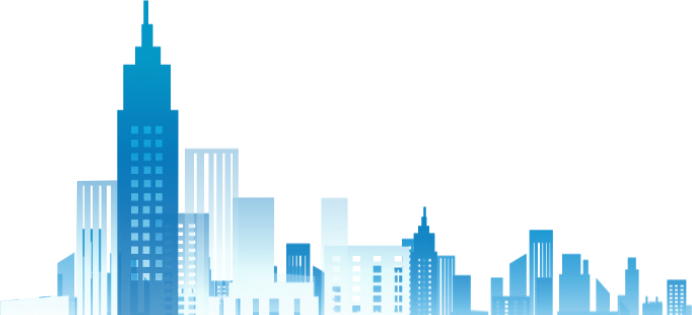          ระดับประกาศนียบัตรวิชาชีพ (ปวช.) ข้อมูล ณ วันที่ 10 กันยายน 2564            ระดับประกาศนียบัตรวิชาชีพชั้นสูง (ปวส.)  ข้อมูล ณ วันที่ 10 กันยายน 2564   ข้อมูล ณ วันที่ 10 กันยายน 2564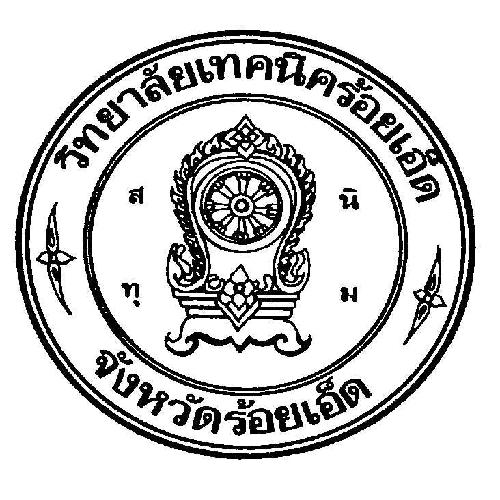        วิทยาลัยเทคนิคร้อยเอ็ด         210  ต. ในเมือง อ. เมืองร้อยเอ็ด จ.ร้อยเอ็ด 45000         เบอร์โทรศัพท์  043511290       วิทยาลัยเทคนิคร้อยเอ็ด         210  ต. ในเมือง อ. เมืองร้อยเอ็ด จ.ร้อยเอ็ด 45000         เบอร์โทรศัพท์  043511290       วิทยาลัยเทคนิคร้อยเอ็ด         210  ต. ในเมือง อ. เมืองร้อยเอ็ด จ.ร้อยเอ็ด 45000         เบอร์โทรศัพท์  043511290รายงานหลักสูตรที่เปิดสอนของสถานศึกษารายงานหลักสูตรที่เปิดสอนของสถานศึกษารายงานหลักสูตรที่เปิดสอนของสถานศึกษารายงานหลักสูตรที่เปิดสอนของสถานศึกษาลำดับหลักสูตรประเภทวิชาสาขาวิชาสาขางาน1ปวช.62อุตสาหกรรมช่างยนต์ยานยนต์2ปวช.62อุตสาหกรรมช่างยนต์ตัวถังและสีรถยนต์3ปวช.62อุตสาหกรรมช่างยนต์จักรยานยนต์และเครื่องยนต์เล็กอเนกประสงค์4ปวช.62อุตสาหกรรมช่างกลโรงงานเครื่องมือกล5ปวช.62อุตสาหกรรมช่างกลโรงงานแม่พิมพ์โลหะ6ปวช.62อุตสาหกรรมช่างกลโรงงานผลิตชิ้นส่วนยานยนต์7ปวช.62อุตสาหกรรมช่างเชื่อมโลหะโครงสร้าง8ปวช.62อุตสาหกรรมช่างไฟฟ้ากำลังไฟฟ้ากำลัง9ปวช.62อุตสาหกรรมช่างอิเล็กทรอนิกส์อิเล็กทรอนิกส์10ปวช.62อุตสาหกรรมช่างก่อสร้างก่อสร้าง11ปวช.62อุตสาหกรรมสถาปัตยกรรมสถาปัตยกรรม12ปวช.62อุตสาหกรรมช่างซ่อมบำรุงซ่อมบำรุงอุตสาหกรรม13ปวช.62อุตสาหกรรมโยธาโยธา14ปวช.62อุตสาหกรรมเมคคาทรอนิกส์เมคคาทรอนิกส์15ปวช.62อุตสาหกรรมช่างเทคนิคคอมพิวเตอร์เทคนิคคอมพิวเตอร์16ปวช.62พาณิชยกรรม/บริหารธุรกิจคอมพิวเตอร์ธุรกิจคอมพิวเตอร์ธุรกิจรายงานหลักสูตรที่เปิดสอนของสถานศึกษารายงานหลักสูตรที่เปิดสอนของสถานศึกษารายงานหลักสูตรที่เปิดสอนของสถานศึกษารายงานหลักสูตรที่เปิดสอนของสถานศึกษาลำดับหลักสูตรประเภทวิชาสาขาวิชาสาขางาน1ปวส.63อุตสาหกรรมเทคนิคเครื่องกลเทคนิคยานยนต์2ปวส.63อุตสาหกรรมเทคนิคเครื่องกลเทคนิคซ่อมตัวถังและสีรถยนต์3ปวส.63อุตสาหกรรมเทคนิคเครื่องกลเทคนิคยานยนต์ไฟฟ้า4ปวส.63อุตสาหกรรมเทคนิคการผลิตเครื่องมือกล5ปวส.63อุตสาหกรรมเทคนิคการผลิตแม่พิมพ์โลหะ6ปวส.63อุตสาหกรรมเทคนิคโลหะเทคโนโลยีงานเชื่อมโครงสร้างโลหะ7ปวส.63อุตสาหกรรมไฟฟ้าไฟฟ้าการควบคุมทางอุตสาหกรรม8ปวส.63อุตสาหกรรมอิเล็กทรอนิกส์อิเล็กทรอนิกส์อุตสาหกรรม9ปวส.63อุตสาหกรรมเทคนิคสถาปัตยกรรมเทคนิคสถาปัตยกรรม10ปวส.63อุตสาหกรรมเทคนิคอุตสาหกรรมเทคโนโลยีวิศวกรรมซ่อมบำรุงอุตสาหกรรม11ปวส.63อุตสาหกรรมเทคโนโลยีโทรคมนาคมเทคโนโลยีระบบโทรคมนาคม12ปวส.63อุตสาหกรรมโยธาโยธา13ปวส.63อุตสาหกรรมเมคคาทรอนิกส์และหุ่นยนต์เมคคาทรอนิกส์และหุ่นยนต์14ปวส.63อุตสาหกรรมเทคโนโลยีคอมพิวเตอร์คอมพิวเตอร์ฮาร์ดแวร์15ปวส.63อุตสาหกรรมเทคโนโลยีคอมพิวเตอร์คอมพิวเตอร์ซอฟต์แวร์16ปวส.63พาณิชยกรรม/บริหารธุรกิจเทคโนโลยีธุรกิจดิจิทัลธุรกิจดิจิทัลหลักสูตรเทคโนโลยีบัณฑิต หลักสูตรเทคโนโลยีบัณฑิต หลักสูตรเทคโนโลยีบัณฑิต หลักสูตรเทคโนโลยีบัณฑิต ลำดับหลักสูตรประเภทวิชาสาขาวิชาสาขางาน1ทล.บ.61อุตสาหกรรมเทคโนโลยีไฟฟ้าเทคโนโลยีไฟฟ้า2ทล.บ.62อุตสาหกรรมเทคโนโลยีอิเล็กทรอนิกส์เทคโนโลยีอิเล็กทรอนิกส์3ทล.บ.62อุตสาหกรรมเทคโนโลยีการผลิตเทคโนโลยีการผลิต